September 2, 2021Via Electronic FilingMs. Tanowa Troupe, SecretaryPublic Utilities Commission of Ohio180 East Broad Street, 13th FloorColumbus, OH  43215-0573RE:	Broadwing Communications LLC	Case No. 21-0804 -TP-ATA and 90-9107-TP-TRFDear Ms. Troupe:Attached for filing, please find the following FINAL tariff revisions for Broadwing Communications LLC P.U.C.O. Tariff No. 2. These revisions were approved on August 20, 2021.Section 1 - First Revised Page 2Section 1 – Second Revised Page 3Section 3 - First Revised Page 1Section 5 – Fifth Revised Page 6Section 5 – Second Revised Page 9If you have any questions regarding this filing, please contact me.Sincerely,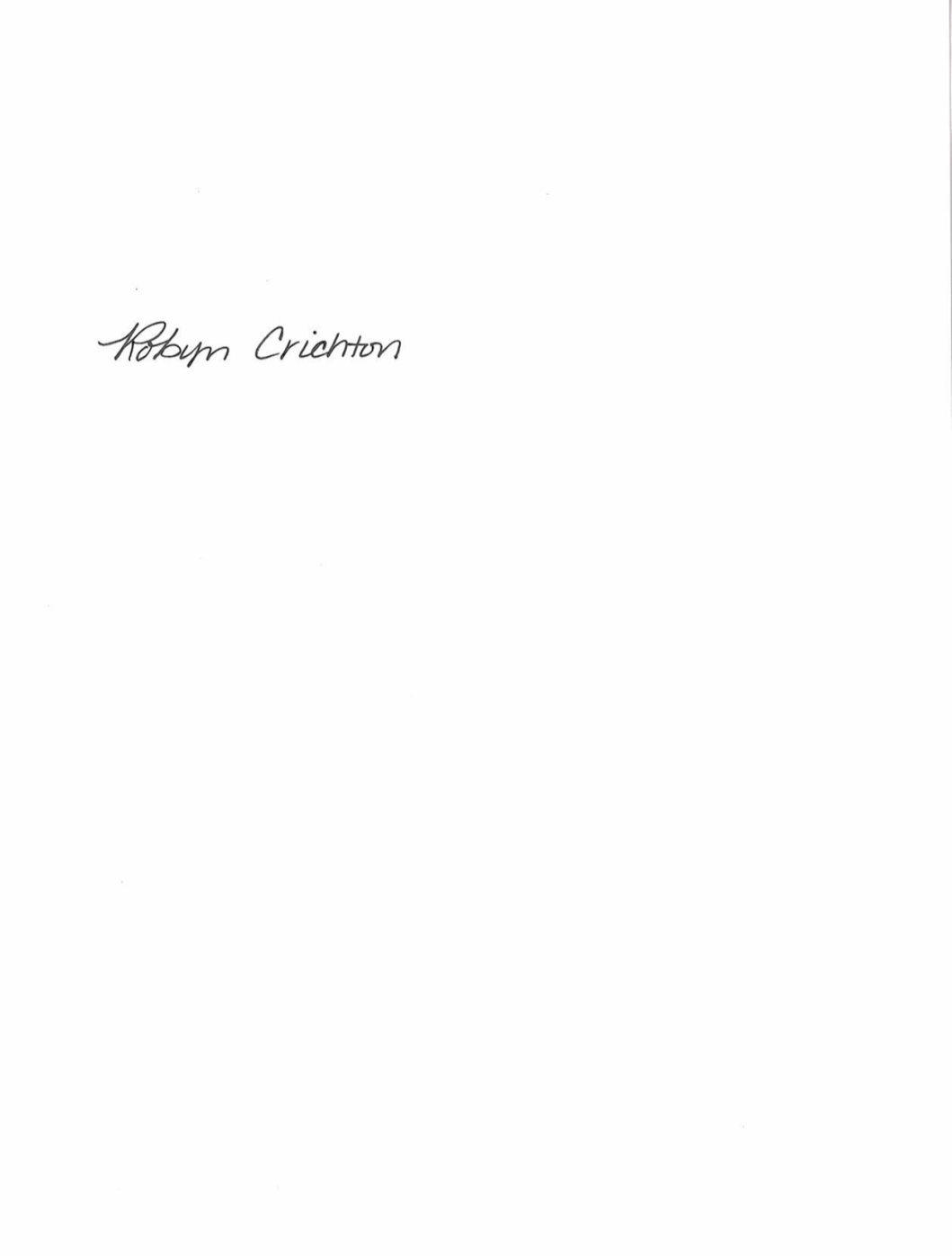 Robyn Crichtoncc: 	Joshua Motzer, CenturyLinkOH2021-08